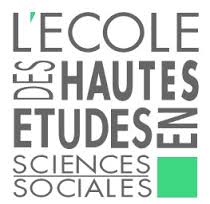 Formulaire de demande de place en résidence universitaire CROUS - 2018/2019Dispositif réservé aux étudiants internationauxL’EHESS dispose de 25 logements réservés au CROUS et uniquement destinés aux étudiant·e·s internationaux·ales de l’École, répartis au sein de trois résidences universitaires parisiennes : la résidence Francis de Croisset, la résidence Lepaute et la résidence Fontaine au Roi. Ces logements sont attribués sur dossier pour : - l’année universitaire complète (du 1er septembre  au 30 juin) - le 1er semestre de l’année universitaire (du 1er septembre au 28 février) - le 2ème semestre de l’année universitaire (du 1er mars au 30 juin)merci de renseigner les champs suivants en version numérique. ÉTAT CIVIL ET CONTACT NOM(s):Prénom(s) :Nationalité :Date de naissance :Adresse à l’étranger :Adresse en France :Téléphone fixe (code pays entre parenthèse) :Téléphone portable (code pays entre parenthèse) :E-mail :TITRES DE SÉJOUR EN FRANCEPour les ressortissant·e·s européen·ne·s :En tant qu’étudiant·e ressortissant·e de l’Union européenne, de l’Espace Economique Européen ou Suisse, vous bénéficiez de la liberté de circulation des personnes. Vous n’avez pas l’obligation de faire une demande de titre de séjour. Assurez-vous simplement d’être muni·e d’une carte d’identité ou d’un passeport en cours de validité.Pour les ressortissant·e·s non européen·ne·s :De quel type est votre visa ? Quelles sont les dates de validité ?Possédez-vous un titre de séjour français ? Quelles sont les dates de validité de votre titre de séjour français ?SCOLARITÉ 1/Année universitaire 2018/2019 :Avez-vous déjà procédé à votre inscription à l’EHESS pour l’année 2018/2019 ?  Si oui, indiquez votre numéro d’étudiant·e :Si non, indiquez la date à laquelle vous demanderez l’inscription :Venez-vous dans le cadre d’un échange universitaire ?                Oui		 	           		 NonVenez-vous en tant qu’étudiant·e inscrit en master ?   Oui				 NonVenez-vous en tant qu’étudiant·e  inscrit en doctorat ?   Oui				 NonÊtes-vous en co-tutelle ?   Oui				 NonÊtes-vous inscrit·e dans un autre établissement ?   Oui				 NonSelon votre cas, dans quelle formation et mention êtes-vous inscrit·e ?Selon votre cas, de quelle unité de recherche/laboratoire/centre êtes-vous membre ?Quel est (ou sera) le nom de votre tuteur·trice / directeur·trice de mémoire / directeur·trice de thèse ou de votre invitant·e à l’EHESS ?2/Parcours antérieur : Où étiez-vous inscrit·e en 2017/2018 ?Avez-vous déjà étudié à l’EHESS ? (Si oui précisez la discipline et l’année)   Oui				 NonFINANCEMENT DE VOS ÉTUDES AU TITRE DE L’ANNÉE 2018/2019 Avez-vous obtenu une bourse ?   Oui				 Non-Montant mensuel net: -Date de validité : -Intitulé complet de la bourse :-Organisme qui vous l’a attribuée :Bénéficierez-vous d’une aide parentale pendant votre séjour ?   Oui				 Non-Montant mensuel :-Durée de l’aide (dates de début et de fin) :Avez-vous un contrat de travail ?   Oui				 Non-Montant mensuel brut de votre salaire:-Durée (dates de début et de fin de contrat) :-Nom de votre employeur :CONCERNANT LE LOGEMENT :Quel est le budget mensuel maximum que vous pouvez consacrer au logement (sans   considérer l’aide éventuelle de la CAF) ?Avez-vous un garant ? Le ou les garants s’engagent à payer le loyer du·de la locataire, ainsi que les charges, si ce·tte dernier·e se trouve dans l’incapacité de faire face à ses obligations. Ce garant doit être solvable, c’est-à-dire montrer par des revenus suffisants, qu’il est capable de prendre en charge cette responsabilité.Avez-vous constitué d’autres dossiers de demande de logement ?	Si oui, auprès de quel organisme ? Avez-vous déjà résidé en France ?   Oui				 NonSi oui, où (merci de préciser si c’était en résidence universitaire) ?Si oui, de quand à quand ?Dates de votre séjour en France en 2018/2019 : (du jj/mm/aaaa au jj/mm/aaaa)Dates demandées d’entrée et de sortie du logement Crous en 2018/2019 : (du jj/mm/aaaa au jj/mm/aaaa)REMARQUES OU DEMANDES PARTICULIÈRES : PIÈCES JUSTIFICATIVES : Merci de joindre impérativement à ce formulaire les pièces justificatives suivantes : La copie de votre passeport ou de votre carte d’identité La copie du visa établi sur votre passeport, le cachet d’entrée en France, le cachet de l’OFII et/ou la copie de votre titre de séjour, selon votre situation (si disponible au jour de la demande)La copie de votre certificat de scolarité ou toute preuve de votre admission à l’EHESS pour l’année universitaire pour laquelle vous effectuez cette demandeLa copie de votre acte de naissanceLes copies d’attestations de bourse, de travail, d’aide parentale, ou de toute pièce justificative de vos revenus et aides, en fonction de votre situation. Si vous avez déjà formulé une demande d’aide auprès de la  Caisse d’allocation familiale (CAF), la copie de votre attestationTout dossier incomplet ne pourra être étudié. Des pièces justificatives complémentaires pourront vous être demandées. Votre dossier complet doit être envoyé par voie électronique, sous la forme de fichiers au format pdf ou word, dénommés avec nom_prénom du candidat, à l’adresse suivante : emeline.grondin@ehess.fr Je soussigné(e) <Nom, Prénom> certifie de l’exactitude des renseignements donnés ci-dessus. Date et signature : 